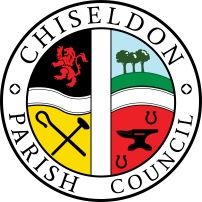 Contact details:Clerk – 01793 740744 clerk@chiseldon-pc.gov.ukPlanning, Transport Development and Highways Committeemeeting at the CHAPEL, BUTTS ROAD, Thursday 21st December 2017 at 7.30pmAGENDA     Next meeting: Monday Jan 22nd 2018 at 7.30pm in The Old Chapel, off Butts RoadSigned: C Wilkinson (Clerk)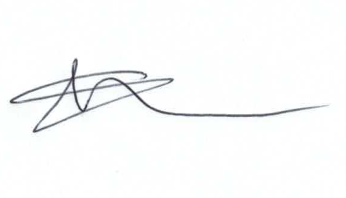 Supplementary Agenda information: Sarah Screen from SBC invited to talk to Planning Committee about CIL in Jan 2018Residents may attend to discuss Whichway, Badbury planning application.  The HGV limit sign at Badury Lane is advisory only so HGV’s can still use this route for deliveries etc.1.Attendances and apologies for absence2.Declarations of interest3.Public recess4.Approval  OF MINUTES from the meeting on Thursday 27th November 20175.6.Matters arising  not on the agenda     Action points.PLANNING7.8.9.10.11.              VOTING ITEMSReview and Vote on new submitted applications.S/HOU/17/1876 Whichway Cottage, Badbury – listed building.S/LBC/17/0129 and S/17/0128 for Burderop Park. Listed building.Review outstanding applications list BY EXCEPTIONHIGHWAY ITEMS Top 5 items from councilors ? TRANSPORT DEVELOPMENT ITEMSTop 5 list of concerns has been compiled. An action plan for each item to be created with first steps.  To report back to Full Council in Jan 2018 As part of the action plan the committee to agree whether the sub-committee is still required & which Cllrs will take this forward in light of Cllr Martin’s resignation VOTING ITEMSReview of SBC Transport Requirements for Development Plan. Committee to agree response back to SBC before 31st Dec.Clerk to send round document prior to meeting.99 ANY OTHER BUSINESS(Note, items in AOB cannot be voted on)